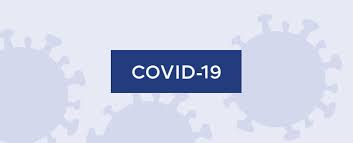 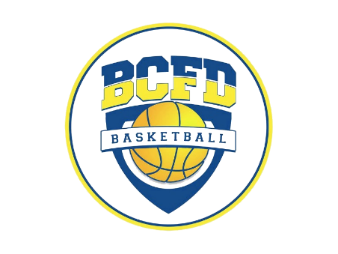 				PROTOCOLE ENTRAINEMENTSPort de masque obligatoire ou fortement conseillé pour l’entraineur Port de masque obligatoire pour les parentsPort de masque obligatoire pour les joueurs et joueuses en dehors de l’activité sportive ; ils devront le retirer lors de l’activité et le remettre aprèsLavage des mains avec savon ou gel hydroalcoolique avant et après la pratique pour tout le monde : Gel hydroalcoolique disponible à l’entrée des gymnasesEntrée et sorties différentes : pas de croisement possible Sens de circulation doit être visibleTenir un listing des personnes présentes sur chaque temps de pratique sportive permettant d’identifier et prévenir les personnes ayant potentiellement été en contact avec une personne contaminée. : 1 cahier disponible dans chaque gymnase : le mettre sur la table à l’entrée des gymnases à côté du gel hydroalcoolique : noter date et heure de l’entrainement, nom prénoms téléphone et club.Les entrainements se déroulent sans public.DistanciationMinimum 2m pour l’entraineurLa règle des 2 mètres entre licenciés ne s’impose qu’en dehors de la pratique. Elle est assouplie (les 2m ne s’imposent pas) lorsque la pratique, par sa nature même, ne le permet pas. Mais soyez vigilants entre les exercices, les séquences …Règles de distanciation ordinaires pour les parents et le public : 1 mEviter l’utilisation des chasubles sinon Lavage après chaque utilisation :( Cf protocole)Penser à mettre des sacs poubelles L’accès aux vestiaires et douches restent interdits ;Les joueurs, joueuses arrivent et repartent en tenue (entrainements et matchs)ATTENTION il en sera certainement de même dans les autres clubs.Devront venir avec sa bouteille d’eau ou gourde pleineVenir avec leurs ballons s’ils en possèdent un.Si L’entraineurs estime qu’il y a un risque ( en lien avec le réfèrent COVID ), il devra refuser l’accès des gymnases aux personnes présentant certains de ces symptômes :- Fièvre
- Frissons, sensation de chaud/froids
- Toux
- Douleur ou gène à la gorge
- Difficulté respiratoire au repos ou essoufflement anormal à l’effort
- Douleur ou gène thoracique
- Orteils ou doigts violacés type engelure
- Diarrhée
- Maux de tête
- Courbatures généralisées
- Fatigue majeure
- Perte de gout ou de l’odorat
- Élévation de la fréquence cardiaque de repos
- Autres : …La maladie liée au coronavirus se transmet entre les individus par les postillons (éternuements, toux) et par contact (avec la bouche, le nez, ou les muqueuses des yeux). La survie du SARS-CoV-2 (COVID) dans l’environnement n’est pas connue mais peut être de quelques heures à plusieurs jours, selon le type de support, l’humidité résiduelle ou encore la température. La transmission des coronavirus à partir de surfaces contaminées n’a pas été prouvée même si elle ne peut être exclue.Nettoyage matériel (cf. Protocole)Nettoyage des ballons et du matériel utilisé entre chaque séquence d’entrainementsNettoyage des surfaces en fin de soirée ou de journée Laisser les portes ouvertes au maximumAérer l’espace régulièrementLavage des textiles si besoin (chasubles, lavettes ..)Elimination des déchetsLes protocoles sont disponibles dans le classeur disponible dans chaque gymnase